Slijepi zemljovid država Beneluksa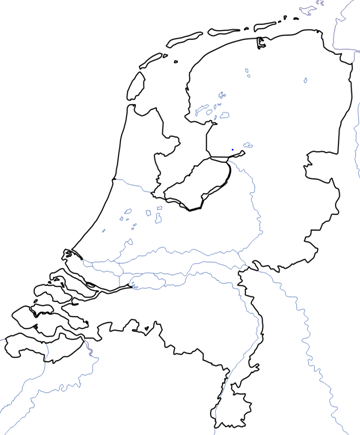 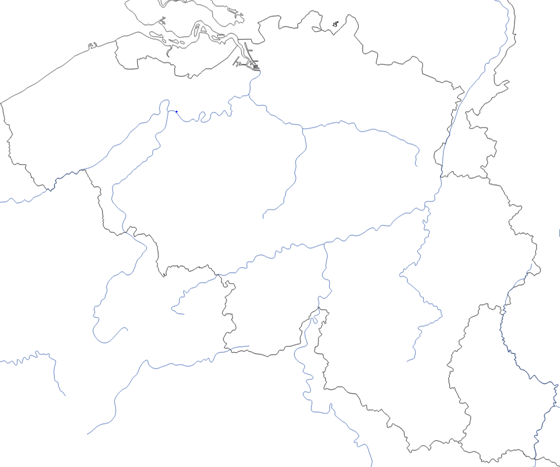 